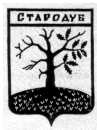 Российская ФедерацияБРЯНСКАЯ ОБЛАСТЬСОВЕТ НАРОДНЫХ ДЕПУТАТОВ СТАРОДУБСКОГО МУНИЦИПАЛЬНОГО ОКРУГАРЕШЕНИЕот 27.10.2021г. №158 г. СтародубВ соответствии со ст.50 Федерального закона от 06.10.2003 № 131-ФЗ  «Об общих принципах организации местного самоуправления в Российской Федерации», п. 2.3. положения «О владении, пользовании и распоряжении муниципальным имуществом муниципального образования городской округ «Город Стародуб»», утвержденного решением Совета народных депутатов города Стародуба от 30.12.2009 №128 (в ред. от 28.09.2020 №187), Совет народных депутатов Стародубского муниципального округа Брянской областиРЕШИЛ:Принять недвижимое имущество, находящееся в государственной собственности Брянской области, в собственность Стародубского муниципального округа Брянской области, согласно приложению№1 2. Настоящее решение вступает в силу с момента его официального опубликования.Глава Стародубского муниципального округа					         	Н.Н. ТамилинПриложение № 1 к решению Совета народных депутатов Стародубского муниципального округа Брянской области от 27.10.2021г.№ 158ПЕРЕЧЕНЬнедвижимого имущества, подлежащего  принятию из  государственной собственности Брянской области в собственность Стародубского муниципального округа Брянской областиО принятии недвижимого имущества, подлежащего  принятию из  государственной собственности Брянской области в собственность Стародубского муниципального округа Брянской области№ п/пНаименование объектаМестоположение объектаКадастровый номерПлощадь, кв. мРазрешенное использованиеИнвентарный номерЭтажность1Автостанция, назначение- нежилоеБрянская область, г. Стародуб, ул. Семашко, д.932:23:0400202:203327,5нет1662 А1, подземных 02земельный участокБрянская область, г. Стародуб, ул. Семашко, 9;  32:23:0400202:734320земельные участки автовокзалов, категория земель-«Земли населённых пунктов»нетнет